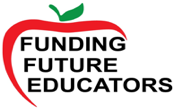 Thursday, April 21, 2022 at 5:00pm				Bring a Friend or Two$60 per personPlease tear off and return your Reservation Form to:Mary Ann Baldari, 26 Joel Place, Staten Island, New York 10306PLEASE MAKE YOUR CHECKS PAYABLE TO ALPHA BETA FOUNDATION   ---------------------------------------------------------------------------------------------------------------------------------------Please Act Quickly and Return your response before April 15, 2020     __________ I will attend the Alpha Beta Foundation Fundraiser on Thursday, April 21     Name: _____________________________________________________________________________    Guests:____________________________________________________________________________    No. of People ______@60 per person = $ ________ PAYABLE TO ALPHA BETA FOUNDATION    _____I cannot attend the Fundraiser on Thursday, April 21 but would like to donate      to the Scholarship Fund.  Enclosed is my check in the amount of $ _____________TEACHERS CHANGE THE WORLD, ONE CHILD AT A TIMEAlpha Beta Foundation is a 501(c)(3) Non-Profit recognized by the IRSEIN – 82-2365196